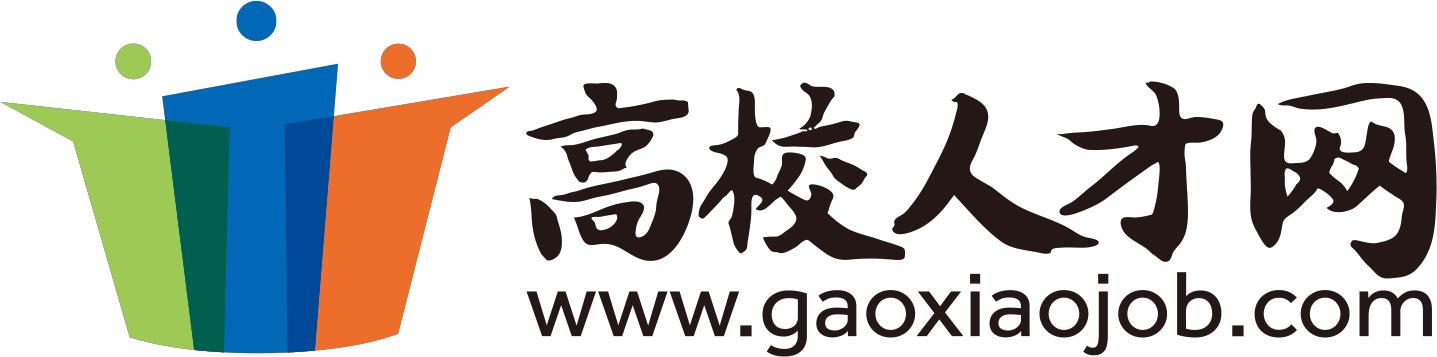 附件8重庆市属事业单位2023年第二季度公开招聘报名推荐表〔适用于尚未取得毕业（学位）证书的普通高等教育2023年应届毕业生〕报考单位：                 报考岗位：填表说明：		1.请报考者如实填写并应贴近期免冠证件。2.“生源地”指高考时户口所在的省、自治区、直辖市；“奖惩情况”填写大学期间的主要奖励或惩处；“个人简历”从高中入学时间开始填写。姓名性别民族出生年月照  片籍贯生源地婚否政治面貌照  片毕业院校所学专业毕业时间照  片身份证号码手机号码手机号码照  片奖惩情况个人简历   报考人员签名：                                 毕业学校（院、系）签章                                                        年   月   日   报考人员签名：                                 毕业学校（院、系）签章                                                        年   月   日   报考人员签名：                                 毕业学校（院、系）签章                                                        年   月   日   报考人员签名：                                 毕业学校（院、系）签章                                                        年   月   日   报考人员签名：                                 毕业学校（院、系）签章                                                        年   月   日   报考人员签名：                                 毕业学校（院、系）签章                                                        年   月   日   报考人员签名：                                 毕业学校（院、系）签章                                                        年   月   日   报考人员签名：                                 毕业学校（院、系）签章                                                        年   月   日   报考人员签名：                                 毕业学校（院、系）签章                                                        年   月   日   报考人员签名：                                 毕业学校（院、系）签章                                                        年   月   日